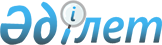 О внесении изменений в постановление акимата Южно-Казахстанской области от 24 марта 2016 года № 77 "Об утверждении перечня открытых данных Южно-Казахстанской области, размещаемых на интернет-портале открытых данных"
					
			Утративший силу
			
			
		
					Постановление акимата Туркестанской области от 2 апреля 2020 года № 77. Зарегистрировано Департаментом юстиции Туркестанской области 3 апреля 2020 года № 5543. Утратило силу постановлением акимата Туркестанской области от 29 декабря 2021 года № 292
      Сноска. Утратило силу постановлением акимата Туркестанской области от 29.12.2021 № 292 (вводится в действие по истечении десяти календарных дней после дня его первого официального опубликования).
      В соответствии с пунктом 2 статьи 27 Закона Республики Казахстан от 23 января 2001 года "О местном государственном управлении и самоуправлении в Республике Казахстан" и подпунктом 15) статьи 10 Закона Республики Казахстан от 24 ноября 2015 года "Об информатизации", акимат Туркестанской области ПОСТАНОВЛЯЕТ:
      1. Внести в постановление акимата Южно-Казахстанской области от 24 марта 2016 года № 77 "Об утверждении перечня открытых данных Южно-Казахстанской области, размещаемых на интернет-портале открытых данных" (зарегистрировано в Реестре государственной регистрации нормативных правовых актов за № 3710, опубликовано 26 апреля 2016 года в газете "Южный Казахстан") следующие изменения:
      заголовок к указанному постановлению изложить в следующей редакции: 
      "Об утверждении перечня открытых данных Туркестанской области, размещаемых на интернет-портале открытых данных";
      приложение "Перечень открытых данных Южно-Казахстанской области, размещаемых на интернет-портале открытых данных" к указанному постановлению изложить в новой редакции согласно приложению к настоящему постановлению.
      2. Государственному учреждению "Аппарат акима Туркестанской области" в порядке, установленном законодательством Республики Казахстан, обеспечить:
      1) государственную регистрацию настоящего постановления в Республиканском государственном учреждении "Департамент юстиции Туркестанской области Министерства юстиции Республики Казахстан";
      2) размещение настоящего постановления на интернет-ресурсе акимата Туркестанской области после его официального опубликования.
      3. Контроль за исполнением настоящего постановления возложить на заместителя акима области Тажибаева У.К.
      4. Настоящее постановление вводится в действие по истечении десяти календарных дней после дня его первого официального опубликования.
      "СОГЛАСОВАНО"
      Министр цифрового развития, инноваций и
      аэрокосмической промышленности
      Республики Казахстан___________
      А. Жумагалиев
      "___"___________2020 года
      К постановлению акимата области от "____"_____________2020 года №__________ "О внесении изменения в постановление акимата Южно-Казахстанской области от 24 марта 2016 года № 77 "Об утверждении перечня открытых данных Южно-Казахстанской области, размещаемых на интернет-портале открытых данных" Перечень открытых данных Туркестанской области, размещаемых на интернет-портале открытых данных
					© 2012. РГП на ПХВ «Институт законодательства и правовой информации Республики Казахстан» Министерства юстиции Республики Казахстан
				
      Аким области

У. Шукеев

      Айтмухаметов К.К.

      Тургумбеков А.Е.

      Аманбаев Ж.Е.

      Калкаманов С.А.

      Мырзалиев М.И.

      Тажибаев У.К.

      Абдуллаев А.А.

      Тасыбаев А.Б.
Приложение к постановлению
акимата Туркестанской
области от 2 апреля
2020 года № 77
№п/п
Наименование набора открытых данных
Период актуализации
Срок предоставления
Источник (через Автоматизированное рабочее место (далее - АРМ) интернет-портала открытых данных
Ответственное структурное подразделение
О государственном органе
О государственном органе
О государственном органе
О государственном органе
О государственном органе
О государственном органе
1
Государственное учреждение акимата Туркестанской области
ежегодно
до 20 марта
через АРМ интернет-портала открытых данных
Аппарат акима Туркестанской области, акимы городов и районов области, руководители областных управлений
1
Наименование МИО на казахском языкеНаименование МИО на русском языкеБИНАдрес месторасположения на казахском языкеАдрес месторасположения на русском языкеГеопозицияРежим работы на казахском языкеРежим работы на русском языкеКонтактные телефоныНомер телефона доверияГрафик личного приема руководителемФИО, контактные телефоны, адрес электронной почты ответственных за организацию личного приема гражданОфициальный интернет-ресурс учрежденияКонтактные данные об ответственном за консультирование по кадровым вопросам
ежегодно
до 20 марта
через АРМ интернет-портала открытых данных
Аппарат акима Туркестанской области, акимы городов и районов области, руководители областных управлений
2
Структурные подразделения акимата Туркестанской области
ежегодно
до 20 марта
через АРМ интернет-портала открытых данных
Аппарат акима Туркестанской области, акимы городов и районов области, руководители областных управлений
2
Наименование структурного подразделения на казахском языкеНаименование структурного подразделения на русском языкеФИО руководителя структурного подразделенияАдрес месторасположения на казахском языкеАдрес месторасположения на русском языкеГеопозицияКонтактные телефоныАдрес электронной почты
ежегодно
до 20 марта
через АРМ интернет-портала открытых данных
Аппарат акима Туркестанской области, акимы городов и районов области, руководители областных управлений
3
Подведомственные учреждения акимата Туркестанской области
ежегодно
до 20 марта
через АРМ интернет-портала открытых данных
Аппарат акима Туркестанской области, акимы городов и районов области, руководители областных управлений
3
Наименование подведомственного учреждения на казахском языкеНаименование подведомственного учреждения на русском языкеФИО руководителя подведомственного учрежденияАдрес месторасположения на казахском языкеАдрес месторасположения на русском языкеГеопозицияКонтактные телефоныАдрес электронной почты
ежегодно
до 20 марта
через АРМ интернет-портала открытых данных
Аппарат акима Туркестанской области, акимы городов и районов области, руководители областных управлений
4
Лицензии и разрешительные документы, выдаваемые акиматом Туркестанской области
ежегодно
до 20 марта
через АРМ интернет-портала открытых данных
Аппарат акима Туркестанской области, акимы городов и районов области, руководители областных управлений
4
Наименование государственного учреждения на казахском языкеНаименование государственного учреждения на русском языкеАдрес месторасположения на казахском языкеАдрес месторасположения на русском языкеГеопозицияНаименование разрешительного документа на казахском языкеНаименование разрешительного документа на русском языкеСроки выдачи разрешительных документов на казахском языкеСроки выдачи разрешительных документов на русском языкеГрафик работы на казахском языкеГрафик работы на русском языке
ежегодно
до 20 марта
через АРМ интернет-портала открытых данных
Аппарат акима Туркестанской области, акимы городов и районов области, руководители областных управлений
5
Сведения о вакансиях акимата Туркестанской области
по мере необходимости
по мере необходимости
через АРМ интернет-портала открытых данных
Аппарат акима Туркестанской области, акимы городов и районов области, руководители областных управлений
5
Наименование должности на казахском языкеНаименование должности на русском языкеТребования к кандидатам на казахском языкеТребования к кандидатам на русском языкеНеобходимые документыКонтактный телефонОтветственный сотрудник за консультирование по кадровым вопросамДата публикации вакансии
по мере необходимости
по мере необходимости
через АРМ интернет-портала открытых данных
Аппарат акима Туркестанской области, акимы городов и районов области, руководители областных управлений
6
График приема физических и юридических лиц руководством акимата Туркестанской области
ежеквартально
к 10-му числу последнего месяца квартала
через АРМ интернет-портала открытых данных
Аппарат акима Туркестанской области, акимы городов и районов области, руководители областных управлений
6
Наименование государственного учреждения на казахском языкеНаименование государственного учреждения на русском языкеФ.И.О лица, проводящего прием физических лиц и представителей юридических лиц, на казахском и русском языкахДолжность лица, проводящего прием физических лиц и представителей юридических лиц, на казахском языкеДолжность лица, проводящего прием физических лиц и представителей юридических лиц, на русском языкеДата и время приема физических лиц и представителей юридических лицАдрес месторасположения на казахском языкеАдрес месторасположения на русском языкеГеопозицияКонтактные телефоны
ежеквартально
к 10-му числу последнего месяца квартала
через АРМ интернет-портала открытых данных
Аппарат акима Туркестанской области, акимы городов и районов области, руководители областных управлений
7
Статистические данные по обращениям граждан РК, поступающим на имя руководства акимата Туркестанской области
ежемесячно
к 10 числу после отчетного периода
через АРМ интернет-портала открытых данных
Аппарат акима Туркестанской области, акимы городов и районов области, руководители областных управлений
7
Количество принятых на прием граждан акимомКоличество принятых на прием граждан руководством акиматаКоличество поступивших обращенийКоличество жалобКоличество заявленийКоличество вопросов/запросовКоличество предложений
ежемесячно
к 10 числу после отчетного периода
через АРМ интернет-портала открытых данных
Аппарат акима Туркестанской области, акимы городов и районов области, руководители областных управлений
8
Перечень документов о сотрудничестве, заключенных акиматом Туркестанской области
ежегодно
до 20 марта
через АРМ интернет-портала открытых данных
Аппарат акима Туркестанской области, акимы городов и районов области, руководители областных управлений
8
Название страны-контрагента либо компании-контрагента на казахском языкеНазвание страны-контрагента либо компании-контрагента на русском языкеНаименование документа на казахском языкеНаименование документа на русском языкеДата подписанияСрок действия
ежегодно
до 20 марта
через АРМ интернет-портала открытых данных
Аппарат акима Туркестанской области, акимы городов и районов области, руководители областных управлений
9
График проведения отчетных встреч акиматом Туркестанской области
ежегодно
до 20 марта
через АРМ интернет-портала открытых данных
Аппарат акима Туркестанской области, акимы городов и районов области, руководители областных управлений
9
Наименование местного исполнительного органа на казахском языкеНаименование местного исполнительного органа на русском языкеФИО, должность лица, проводящего отчетную встречу, на казахском языкеФИО, должность лица, проводящего отчетную встречу, на русском языкеДата и время проведенияМесто проведения на казахском языкеМесто проведения на русском языкеСпособы направления вопросов и предложений на казахском языкеСпособы направления вопросов и предложений на русском языкеГеопозицияКонтактные телефоныАдрес электронной почты
ежегодно
до 20 марта
через АРМ интернет-портала открытых данных
Аппарат акима Туркестанской области, акимы городов и районов области, руководители областных управлений
Управление энергетики и жилищно-коммунального хозяйства Туркестанской области
Управление энергетики и жилищно-коммунального хозяйства Туркестанской области
Управление энергетики и жилищно-коммунального хозяйства Туркестанской области
Управление энергетики и жилищно-коммунального хозяйства Туркестанской области
Управление энергетики и жилищно-коммунального хозяйства Туркестанской области
Управление энергетики и жилищно-коммунального хозяйства Туркестанской области
10
Объекты энергоснабжения по Туркестанской области
два раза в год
10 апреля и 10 сентября
Ежегодно
через АРМ интернет-портала открытых данных
Управление энергетики и жилищно-коммунального хозяйства Туркестанской области
10
Наименование объекта на казахском языкеНаименование объекта на русском языкеФ.И.О. руководителяРежим работы на казахском языкеРежим работы на русском языкеАдрес месторасположения на казахском языкеАдрес месторасположения на русском языкеГеопозицияОфициальный сайтАдрес электронной почтыВиды услуг на казахском языкеВиды услуг на русском языкеКонтактные телефоны по работе с клиентами
два раза в год
10 апреля и 10 сентября
Ежегодно
через АРМ интернет-портала открытых данных
Управление энергетики и жилищно-коммунального хозяйства Туркестанской области
11
Объекты газоснабжения по Туркестанской области
ежегодно
до 20 марта
через АРМ интернет-портала открытых данных
Управление энергетики и жилищно-коммунального хозяйства Туркестанской области
11
Наименование на казахском языкеНаименование на русском языкеФ.И.О. руководителяРежим работы на казахском языкеРежим работы на русском языкеАдрес месторасположения на казахском языкеАдрес месторасположения на русском языкеГеопозицияОфициальный сайтАдрес электронной почтыВиды услуг на казахском языкеВиды услуг на русском языкеКонтактные телефоны по работе с клиентами
ежегодно
до 20 марта
через АРМ интернет-портала открытых данных
Управление энергетики и жилищно-коммунального хозяйства Туркестанской области
12
Объекты водоснабжения по Туркестанской области
два раза в год
10 апреля и 10 сентября
Ежегодно
через АРМ интернет-портала открытых данных
Управление энергетики и жилищно-коммунального хозяйства Туркестанской области
12
Наименование на казахском языкеНаименование на русском языкеФ.И.О. руководителяРежим работы на казахском языкеРежим работы на русском языкеАдрес месторасположения на казахском языкеАдрес месторасположения на русском языкеГеопозицияОфициальный сайтАдрес электронной почтыВиды услуг на казахском языкеВиды услуг на русском языкеКонтактные телефоны по работе с клиентами
два раза в год
10 апреля и 10 сентября
Ежегодно
через АРМ интернет-портала открытых данных
Управление энергетики и жилищно-коммунального хозяйства Туркестанской области
13
Объекты водоотведения по Туркестанской области
два раза в год
10 апреля и 10 сентября
Ежегодно
через АРМ интернет-портала открытых данных
Управление энергетики и жилищно-коммунального хозяйства Туркестанской области
13
Наименование на казахском языкеНаименование на русском языкеФ.И.О. руководителяРежим работы на казахском языкеРежим работы на русском языкеАдрес месторасположения на казахском языкеАдрес месторасположения на русском языкеГеопозицияОфициальный сайтАдрес электронной почтыВиды услуг на казахском языкеВиды услуг на русском языкеКонтактные телефоны по работе с клиентами
два раза в год
10 апреля и 10 сентября
Ежегодно
через АРМ интернет-портала открытых данных
Управление энергетики и жилищно-коммунального хозяйства Туркестанской области
14
Кооперативы собственников квартир (КСК) Туркестанской области
два раза в год
20 марта и 20 декабря
через АРМ интернет-портала открытых данных
Управление энергетики и жилищно-коммунального хозяйства Туркестанской области
14
ГородРайонНаименование кооператива на казахском языкеНаименование кооператива на русском языкеКоличество охваченных домов Ф.И.О. председателя Адрес месторасположения на казахском языкеАдрес месторасположения на русском языкеГеопозицияРежим работы на казахском языкеРежим работы на русском языкеКонтактные телефоны
два раза в год
20 марта и 20 декабря
через АРМ интернет-портала открытых данных
Управление энергетики и жилищно-коммунального хозяйства Туркестанской области
Управление пассажирского транспорта и автомобильных дорог Туркестанской области
Управление пассажирского транспорта и автомобильных дорог Туркестанской области
Управление пассажирского транспорта и автомобильных дорог Туркестанской области
Управление пассажирского транспорта и автомобильных дорог Туркестанской области
Управление пассажирского транспорта и автомобильных дорог Туркестанской области
Управление пассажирского транспорта и автомобильных дорог Туркестанской области
15
Автопарки в Туркестанской области
ежегодно
до 20 марта
через АРМ интернет-портала открытых данных
Управление пассажирского транспорта и автомобильных дорог Туркестанской области
15
Регион на казахском языкеРегион на русском языкеНазвание на казахском языкеНазвание на русском языкеАдрес месторасположения на казахском языкеАдрес месторасположения на русском языкеГеопозицияКонтактные телефоныАдрес электронной почтыРежим работы на казахском языкеРежим работы на русском языкеФИО руководителяВиды услуг, оказываемых физическим и юридическим лицам, на казахском языкеВиды услуг, оказываемых физическим и юридическим лицам, на русском языке
ежегодно
до 20 марта
через АРМ интернет-портала открытых данных
Управление пассажирского транспорта и автомобильных дорог Туркестанской области
16
Автовокзалы, автостанции и пункты обслуживания пассажиров в Туркестанской области
ежегодно
до 20 марта
через АРМ интернет-портала открытых данных
Управление пассажирского транспорта и автомобильных дорог Туркестанской области
16
Наименование района/города на казахском языкеНаименование района/города на русском языкеНазвание на казахском языкеНазвание на русском языкеАдрес месторасположения на казахском языкеАдрес месторасположения на русском языкеГеопозицияКонтактные телефоныАдрес электронной почтыРежим работы на казахском языкеРежим работы на русском языкеФИО руководителяВиды услуг, оказываемых физическим и юридическим лицам, на казахском языкеВиды услуг, оказываемых физическим и юридическим лицам, на русском языке
ежегодно
до 20 марта
через АРМ интернет-портала открытых данных
Управление пассажирского транспорта и автомобильных дорог Туркестанской области
17
Железнодорожные вокзалы в Туркестанской области
ежегодно
до 20 марта
через АРМ интернет-портала открытых данных
Управление пассажирского транспорта и автомобильных дорог Туркестанской области
17
Регион на казахском языкеРегион на русском языкеНазвание на казахском языкеНазвание на русском языкеАдрес месторасположения на казахском языкеАдрес месторасположения на русском языкеГеопозицияКонтактные телефоныАдрес электронной почтыРежим работы на казахском языкеРежим работы на русском языкеФИО руководителяВиды услуг, оказываемых физическим и юридическим лицам, на казахском языкеВиды услуг, оказываемых физическим и юридическим лицам, на русском языке
ежегодно
до 20 марта
через АРМ интернет-портала открытых данных
Управление пассажирского транспорта и автомобильных дорог Туркестанской области
18
Аэропорты в Туркестанской области
ежегодно
до 20 марта
через АРМ интернет-портала открытых данных
Управление пассажирского транспорта и автомобильных дорог Туркестанской области
18
Регион на казахском языкеРегион на русском языкеНазвание на казахском языкеНазвание на русском языкеАдрес месторасположения на казахском языкеАдрес месторасположения на русском языкеГеопозицияКонтактные телефоныАдрес электронной почтыРежим работы на казахском языкеРежим работы на русском языкеФИО руководителяВиды услуг, оказываемых физическим и юридическим лицам, на казахском языкеВиды услуг, оказываемых физическим и юридическим лицам, на русском языке
ежегодно
до 20 марта
через АРМ интернет-портала открытых данных
Управление пассажирского транспорта и автомобильных дорог Туркестанской области
19
Междугородние автобусные маршруты в Туркестанской области
раз в полу-годие
до 20 марта
через АРМ интернет-портала открытых данных
Управление пассажирского транспорта и автомобильных дорог Туркестанской области
19
Наименовние маршрута на казахском языкеНаименование маршрута на русском языкеВремя отправкиВремя прибытияРасписание движенияПротяженность маршрутаТип автотранспортного средстваТарифНаименования транспортных компаний Контакты
раз в полу-годие
до 20 марта
через АРМ интернет-портала открытых данных
Управление пассажирского транспорта и автомобильных дорог Туркестанской области
20
Городские автобусные маршруты в Туркестанской области
раз в полу-годие
до 20 марта
через АРМ интернет-портала открытых данных
Управление пассажирского транспорта и автомобильных дорог Туркестанской области
20
Наименование маршрута на казахском языкеНаименование маршрута на русском языкеВремя отправкиВремя прибытияРасписание движенияПротяженность маршрутаТип автотранспортного средстваТарифНаименования транспортных компаний Контакты
раз в полу-годие
до 20 марта
через АРМ интернет-портала открытых данных
Управление пассажирского транспорта и автомобильных дорог Туркестанской области
21
Маршруты железнодорожного транспорта в Туркестанской области
ежеквартально
10 число после отчетного периода
через АРМ интернет-портала открытых данных
Управление пассажирского транспорта и автомобильных дорог Туркестанской области
21
Наименование маршрута на казахском языкеНаименование маршрута на русском языкеПрямое направлениеОбратное направление Время прибытияВремя отправкиРасписание движенияПротяженность маршрутаКонтактыНаименования транспортных компаний Тип поездаТариф
ежеквартально
10 число после отчетного периода
через АРМ интернет-портала открытых данных
Управление пассажирского транспорта и автомобильных дорог Туркестанской области
22
Маршруты авиатранспорта по Туркестанской области
ежеквартально
10 число после отчетного периода
через АРМ интернет-портала открытых данных
Управление пассажирского транспорта и автомобильных дорог Туркестанской области
22
Наименование маршрута на казахском языкеНаименование маршрута на русском языкеПрямое направлениеОбратное направление Время прибытияВремя отправкиРасписание движенияПротяженность маршрутаКонтактыПериод обслуживания маршрутаНаименования транспортных компаний Тариф
ежеквартально
10 число после отчетного периода
через АРМ интернет-портала открытых данных
Управление пассажирского транспорта и автомобильных дорог Туркестанской области
23
Объекты строительства дорог в Туркестанской области
два раза в год
20 июня и 20 декабря Ежегодно
через АРМ интернет-портала открытых данных
Управление пассажирского транспорта и автомобильных дорог Туркестанской области
23
Наименование на казахском языкеНаименование на русском языкеМесто расположения на казахском языкеМесто расположения на русском языкеГеопозицияГенеральный проектировщикСтоимость проектаГенеральный подрядчикПротяженностьПериод реализацииНадзорная организацияКонтактные телефоны по работе с населением
два раза в год
20 июня и 20 декабря Ежегодно
через АРМ интернет-портала открытых данных
Управление пассажирского транспорта и автомобильных дорог Туркестанской области
24
Объекты ремонта дорог в Туркестанской области
два раза в год
20 июня и 20 декабря Ежегодно
через АРМ интернет-портала открытых данных
Управление пассажирского транспорта и автомобильных дорог Туркестанской области
24
Наименование на казахском языкеНаименование на русском языкеМесто расположения на казахском языкеМесто расположения на русском языкеГеопозицияВид ремонтаГенеральный подрядчикПериод реализацииНадзорная организацияОбъем работЕдиницы измеренияВыделенная суммаКонтактные телефоны по работе с населением
два раза в год
20 июня и 20 декабря Ежегодно
через АРМ интернет-портала открытых данных
Управление пассажирского транспорта и автомобильных дорог Туркестанской области
25
Пешеходные переходы в Туркестанской области
раз в полугодие
20 июня Ежегодно
через АРМ интернет-портала открытых данных
Управление пассажирского транспорта и автомобильных дорог Туркестанской области
25
Наименование на казахском языкеНаименование на русском языкеМесто расположения на казахском языкеМесто расположения на русском языкеГеопозицияВид пешеходного перехода
раз в полугодие
20 июня Ежегодно
через АРМ интернет-портала открытых данных
Управление пассажирского транспорта и автомобильных дорог Туркестанской области
26
Сведения об улицах Туркестанской области
по мере изменения
по мере изменения
через АРМ интернет-портала открытых данных
Управление пассажирского транспорта и автомобильных дорог Туркестанской области
26
Наименование населенного пункта на казахском языкеНаименование населенного пункта на русском языкеПрежнее наименование улицы на казахском языкеПрежнее наименование улицы на русском языкеНовое наименование улицы на казахском языкеНовое наименование улицы на русском языкеГеопозиция
по мере изменения
по мере изменения
через АРМ интернет-портала открытых данных
Управление пассажирского транспорта и автомобильных дорог Туркестанской области
Управление координации занятости и социальных программ Туркестанской области
Управление координации занятости и социальных программ Туркестанской области
Управление координации занятости и социальных программ Туркестанской области
Управление координации занятости и социальных программ Туркестанской области
Управление координации занятости и социальных программ Туркестанской области
Управление координации занятости и социальных программ Туркестанской области
27
Дома престарелых (дома-интернаты для престарелых и инвалидов общего типа) в Туркестанской области
ежегодно
каждый год декабрь месяц
через АРМ интернет-портала открытых данных
Управление координации занятости и социальных программ Туркестанской области
27
Наименование на казахском языкеНаименование на русском языкеФИО руководителя Виды услуг на казахском языкеВиды услуг на русском языкеПлановые койко-местаРежим работы на казахском языкеРежим работы на русском языкеОфициальный интернет-ресурсКонтактный телефонНомер телефона горячей линииАдрес электронной почтыАдрес месторасположения на казахском языкеАдрес месторасположения на русском языкеГеопозиция
ежегодно
каждый год декабрь месяц
через АРМ интернет-портала открытых данных
Управление координации занятости и социальных программ Туркестанской области
28
Дома инвалидов (Центры социального обслуживания) в Туркестанской области
ежегодно
каждый год декабрь месяц
через АРМ интернет-портала открытых данных
Управление координации занятости и социальных программ Туркестанской области
28
Наименование на казахском языкеНаименование на русском языкеФИО руководителя Виды услуг на казахском языкеВиды услуг на русском языкеПлановые койко-местаРежим работы на казахском языкеРежим работы на русском языкеОфициальный интернет-ресурсКонтактный телефонАдрес электронной почтыАдрес месторасположения на казахском языкеАдрес месторасположения на русском языкеГеопозиция
ежегодно
каждый год декабрь месяц
через АРМ интернет-портала открытых данных
Управление координации занятости и социальных программ Туркестанской области
29
Детские дома в Туркестанской области
ежегодно
каждый год декабрь месяц
через АРМ интернет-портала открытых данных
Управление координации занятости и социальных программ Туркестанской области
29
Наименование на казахском языкеНаименование на русском языкеФИО руководителя Виды услуг на казахском языкеВиды услуг на русском языкеРежим работы на казахском языкеРежим работы на русском языкеОфициальный интернет-ресурсКонтактный телефонАдрес электронной почтыАдрес месторасположения на казахском языкеАдрес месторасположения на русском языкеГеопозиция
ежегодно
каждый год декабрь месяц
через АРМ интернет-портала открытых данных
Управление координации занятости и социальных программ Туркестанской области
30
Статистика по получателям адресной социальной помощи в Туркестанской области
ежеквартально
каждый год декабрь месяц
через АРМ интернет-портала открытых данных
Управление координации занятости и социальных программ Туркестанской области
30
Наименования районов/городов на казахском языкеНаименования районов/городов на русском языкеКоличество семейКоличество человекНазначенная сумма (тыс. тенге)
ежеквартально
каждый год декабрь месяц
через АРМ интернет-портала открытых данных
Управление координации занятости и социальных программ Туркестанской области
31
Статистика по получателям жилищной помощи в Туркестанской области
ежеквартально
15 число месяца отчетного периода
через АРМ интернет-портала открытых данных
Управление координации занятости и социальных программ Туркестанской области
31
Наименования районов/городов на казахском языкеНаименования районов/городов на русском языкеКоличество семейКоличество человекНазначенная сумма (тыс. тенге)
ежеквартально
15 число месяца отчетного периода
через АРМ интернет-портала открытых данных
Управление координации занятости и социальных программ Туркестанской области
32
Статистика по получателям возмещения затрат на обучение на дому детей инвалидов в Туркестанской области
ежеквартально
15 число месяца отчетного периода
через АРМ интернет-портала открытых данных
Управление координации занятости и социальных программ Туркестанской области
32
Наименования районов/городов на казахском языкеНаименования районов/городов на русском языкеКоличество семейКоличество человекНазначенная сумма (тыс. тенге)
ежеквартально
15 число месяца отчетного периода
через АРМ интернет-портала открытых данных
Управление координации занятости и социальных программ Туркестанской области
33
Список граждан Туркестанской области, состоящих на учете нуждающихся в жилье 
ежеквартально
15 число месяца отчетного периода
через АРМ интернет-портала открытых данных
Управление координации занятости и социальных программ Туркестанской области
33
№ очередностиФ.И.О. заявителяДата постановки на учетКатегория
ежеквартально
15 число месяца отчетного периода
через АРМ интернет-портала открытых данных
Управление координации занятости и социальных программ Туркестанской области
34
Список граждан Туркестанской области, состоящих на учете нуждающихся в жилье из коммунального жилищного фонда, очередность которых перенесена с момента появления оснований
ежеквартально
15 число месяца отчетного периода
через АРМ интернет-портала открытых данных
Управление координации занятости и социальных программ Туркестанской области
34
№ очередностиФ.И.О. заявителяДата постановки на учетКатегорияДата переноса очередностиПримечание
ежеквартально
15 число месяца отчетного периода
через АРМ интернет-портала открытых данных
Управление координации занятости и социальных программ Туркестанской области
35
Список граждан Туркестанской области, получивших жилье из коммунального жилищного фонда 
ежеквартально
15 число месяца отчетного периода
через АРМ интернет-портала открытых данных
Управление координации занятости и социальных программ Туркестанской области
35
№ очередностиФ.И.О. заявителяДата получения жильяКатегория
ежеквартально
15 число месяца отчетного периода
через АРМ интернет-портала открытых данных
Управление координации занятости и социальных программ Туркестанской области
36
Перечень социальных магазинов и ларьков в Туркестанской области
ежемесячно
К 10 числу после отчетного периода
через АРМ интернет-портала открытых данных
Управление координации занятости и социальных программ Туркестанской области
36
Наименование на казахском языкеНаименование на русском языкеАдрес месторасположения на казахском языкеАдрес месторасположения на русском языкеГеопозиция Виды услуг на казахском языкеВиды услуг на русском языкеРежим работы на казахском языкеРежим работы на русском языкеТорговая площадьФ.И.О руководителя Контактный телефонАдрес электронной почтыОфициальный интернет-ресурс
ежемесячно
К 10 числу после отчетного периода
через АРМ интернет-портала открытых данных
Управление координации занятости и социальных программ Туркестанской области
37
Статистика участников Программы развития продуктивной занятости и массового предпринимательства на 2017 - 2021 годы Туркестанской области
ежемесячно
к 10 числу после отчетного периода
через АРМ интернет-портала открытых данных
Управление координации занятости и социальных программ Туркестанской области
37
Наименования городов, районов на казахском языкеНаименования городов, районов на русском языкеПериодКоличество участников программы
ежемесячно
к 10 числу после отчетного периода
через АРМ интернет-портала открытых данных
Управление координации занятости и социальных программ Туркестанской области
38
Статистика безработных Туркестанской области, обратившихся в Центр занятости населения
ежемесячно
к 10 числу после отчетного периода
через АРМ интернет-портала открытых данных
Управление координации занятости и социальных программ Туркестанской области
38
Наименования городов, районов на казахском языкеНаименования городов, районов на русском языкеПериодКоличество зарегистрированных людейКоличество трудоустроенных людейКоличество инвалидов, состоящих на учете в качестве безработныхКоличество трудоустроенных инвалидов
ежемесячно
к 10 числу после отчетного периода
через АРМ интернет-портала открытых данных
Управление координации занятости и социальных программ Туркестанской области
39
Статистика проведения ярмарок вакансий по Туркестанской области 
ежеквартально
15 число месяца отчетного периода
через АРМ интернет-портала открытых данных
Управление координации занятости и социальных программ Туркестанской области
39
На государственном и русском языках:Наименование города, районаКоличество ярмарокКолчество работодателей-участниковКоличество заявленных вакансийКоличество участников
ежеквартально
15 число месяца отчетного периода
через АРМ интернет-портала открытых данных
Управление координации занятости и социальных программ Туркестанской области
Управление инвестиции и экспорта Туркестанской области
Управление инвестиции и экспорта Туркестанской области
Управление инвестиции и экспорта Туркестанской области
Управление инвестиции и экспорта Туркестанской области
Управление инвестиции и экспорта Туркестанской области
Управление инвестиции и экспорта Туркестанской области
40
Численность занятых в малом и среднем предпринимательстве по Туркестанской области
ежеквартально
к 15 числу после отчетного периода
через АРМ интернет-портала открытых данных
Управление инвестиции и экспорта Туркестанской области
40
Наименования городов, районов на казахском языкеНаименования городов, районов на русском языкеПериодЧисленность занятых в малом и среднем предпринимательстве
ежеквартально
к 15 числу после отчетного периода
через АРМ интернет-портала открытых данных
Управление инвестиции и экспорта Туркестанской области
41
Объем производства товаров, оказанных услуг и выполненных работ субъектами малого и среднего предпринимательства в Туркестанской области (тенге) 
ежеквартально
к 15 числу после отчетного периода
через АРМ интернет-портала открытых данных
Управление инвестиции и экспорта Туркестанской области
41
Наименования городов, районов на казахском языкеНаименования городов, районов на русском языкеОбъем производства товаров, оказанных услуг и выполненных работ субъектами малого и среднего предпринимательства (млн. тенге)
ежеквартально
к 15 числу после отчетного периода
через АРМ интернет-портала открытых данных
Управление инвестиции и экспорта Туркестанской области
42
 Микрокредиты, выданные микрофинансовыми организациями по Туркестанской области в разрезе государственных программ
ежегодно
20 марта Ежегодно
через АРМ интернет-портала открытых данных
Управление инвестиции и экспорта Туркестанской области
42
ПериодКоличество зарегистрированных (действующих) микрофинансовых организаций Количество выданных кредитов физлицамКоличество выданных кредитов юрлицамСумма выданных микрокредитов физлицам (тыс.тенге)Сумма выданных микрокредитов юрлицам (тыс.тенге)Динамика по сравнению с прошедшим годом
ежегодно
20 марта Ежегодно
через АРМ интернет-портала открытых данных
Управление инвестиции и экспорта Туркестанской области
43
Предприятия-товаропроизводители по Туркестанской области
ежегодно
20 марта Ежегодно
через АРМ интернет-портала открытых данных
Управление инвестиции и экспорта Туркестанской области
43
Наименование предприятия на казахском языкеНаименование предприятия на русском языкеФ.И.О руководителяНаправление деятельности на казахском языкеНаправление деятельности на русском языкеРайон/город на казахском языкеРайон/город на русском языкеАдрес месторасположения на казахском языкеАдрес месторасположения на русском языкеГеопозицияРежим работы на казахском языкеРежим работы на русском языкеКонтактные телефоныАдрес электронной почтыОфициальный интернет-ресурс
ежегодно
20 марта Ежегодно
через АРМ интернет-портала открытых данных
Управление инвестиции и экспорта Туркестанской области
44
Объем производства продуктов питания по Туркестанской области
ежегодно
20 марта Ежегодно
через АРМ интернет-портала открытых данных
Управление инвестиции и экспорта Туркестанской области
44
ПериодВид продуктов питания на казахском языкеВид продуктов питания на русском языкеОбъем производства (млн. тенге)Динамика по сравнению с прошедшим годом
ежегодно
20 марта Ежегодно
через АРМ интернет-портала открытых данных
Управление инвестиции и экспорта Туркестанской области
45
Социально-значимые продовольственные товары (продукты питания) в Туркестанской области, входящие в продовольственную корзину
ежеквартально
15 число после отчетного периода
через АРМ интернет-портала открытых данных
Управление инвестиции и экспорта Туркестанской области
45
Наименование продукта на казахском языкеНаименование продукта на русском языкеЕдиница измерения на казахском языкеЕдиница измерения на русском языкеЦена (тенге)
ежеквартально
15 число после отчетного периода
через АРМ интернет-портала открытых данных
Управление инвестиции и экспорта Туркестанской области
46
Финансовые институты Туркестанской области
ежеквартально
15 число после отчетного периода
через АРМ интернет-портала открытых данных
Управление инвестиции и экспорта Туркестанской области
46
На государственном и русском языках:Наименование организацииФИО руководителяАдрес месторасположенияГеопозицияРежим работыКонтактные телефоны, адрес электронной почты
ежеквартально
15 число после отчетного периода
через АРМ интернет-портала открытых данных
Управление инвестиции и экспорта Туркестанской области
47
Организации по поддержке предпринимательства по Туркестанской области
ежеквартально
15 число после отчетного периода
через АРМ интернет-портала открытых данных
Управление инвестиции и экспорта Туркестанской области
47
На государственном и русском языках:Наименование организацииФИО руководителяРайон/городАдрес месторасположенияГеопозицияРежим работыКонтактные телефоны, адрес электронной почты
ежеквартально
15 число после отчетного периода
через АРМ интернет-портала открытых данных
Управление инвестиции и экспорта Туркестанской области
48
Перечень совместных предприятий с участием иностранных инвестиций в Туркестанской области
по мере необходимости
по мере необходимости
через АРМ интернет-портала открытых данных
Управление инвестиции и экспорта Туркестанской области
48
Наименование на казахском языкеНаименование на русском языкеФИО руководителяНаправление деятельности на казахском языке Направление деятельности на русском языкеРайон/город на казахском языкеРайон/город на русском языкеАдрес месторасположения на казахском языкеАдрес месторасположения на русском языкеГеопозицияРежим работына казахском языкеРежим работы на русском языкеКонтактные телефоныАдрес электронной почтыОфициальный сайт
по мере необходимости
по мере необходимости
через АРМ интернет-портала открытых данных
Управление инвестиции и экспорта Туркестанской области
49
Информация о реализованных инвестиционных проектах по Туркестанской области
ежеквартально
15 число после отчетного периода
через АРМ интернет-портала открытых данных
Управление инвестиции и экспорта Туркестанской области
49
Наименование региона на казахском языкеНаименование региона на русском языкеОтрасль на казахском языкеОтрасль на русском языкеИнициатор проектаУчастники проектаПериод реализации, годыКраткое описание на казахском языкеКраткое описание на русском языкеРынки сбыта продукцииГодовые объемы производстваМесто реализации проекта на казахском языкеМесто реализации проекта на русском языкеОбщая стоимость проектаИсточник инвестицийСтруктура финансированияВвод в эксплуатациюТекущее состояние проекта на казахском языкеТекущее состояние проекта на русском языкеСоциальное влияние проекта на казахском языкеСоциальное влияние проекта на русском языке
ежеквартально
15 число после отчетного периода
через АРМ интернет-портала открытых данных
Управление инвестиции и экспорта Туркестанской области
50
Информация о субсидируемых проектах в рамках Программы "Дорожная карта бизнеса -2020" по Туркестанской области
по мере необходимости
по мере необходимости
через АРМ интернет-портала открытых данных
Управление инвестиции и экспорта Туркестанской области
50
Наименование региона на казахском языкеНаименование региона на русском языкеОтрасль на казахском языкеОтрасль на русском языкеКраткое описание на казахском языкеКраткое описание на русском языкеПериод реализации, годыСумма субсидий, тыс.тенгеСоциальное влияние проекта на казахском языкеСоциальное влияние проекта на русском языке
по мере необходимости
по мере необходимости
через АРМ интернет-портала открытых данных
Управление инвестиции и экспорта Туркестанской области
51
Информация об импорте по Туркестанской области
ежеквартально
15 число после отчетного периода
через АРМ интернет-портала открытых данных
Управление инвестиции и экспорта Туркестанской области
51
Вид продукции на казахском языкеВид продукции на русском языкеОбъем импорта, тыс.долл. СШАПериод (отчетный квартал)Сравнение с предыдущим периодом (квартал)Доля от общего объема импорта республики
ежеквартально
15 число после отчетного периода
через АРМ интернет-портала открытых данных
Управление инвестиции и экспорта Туркестанской области
Управление общественного здоровья Туркестанской области
Управление общественного здоровья Туркестанской области
Управление общественного здоровья Туркестанской области
Управление общественного здоровья Туркестанской области
Управление общественного здоровья Туркестанской области
Управление общественного здоровья Туркестанской области
52
Больницы по Туркестанской области
ежегодно
20 марта Ежегодно
через АРМ интернет-портала открытых данных
Управление общественного здоровья Туркестанской области
52
Наименование больницы на казахском языкеНаименование больницы на русском языкеАдрес месторасположения на казахском языкеАдрес месторасположения на русском языкеГеопозицияКонтактные телефоны по работе с населениемРегистратура (телефоны с кодом)Режим работы на казахском языкеРежим работы на русском языкеОфициальный интернет-ресурсАдрес электронной почтыФ.И.О. руководителяТелефон руководителя с кодом (приемная)Дни приема граждан руководствомВиды услуг, оказываемых физическим и юридическим лицам, с указанием контактных данных и порядка оказания на казахском языке
Виды услуг, оказываемых физическим и юридическим лицам, с указанием контактных данных и порядка оказания на русском языкеОборудование в наличии на казахском языкеОборудование в наличии на русском языкеКоличество койко-местПроезд автобусными маршрутами до медицинской организации
ежегодно
20 марта Ежегодно
через АРМ интернет-портала открытых данных
Управление общественного здоровья Туркестанской области
53
Стоматологические кабинеты по Туркестанской области
ежегодно
20 марта Ежегодно
через АРМ интернет-портала открытых данных
Управление общественного здоровья Туркестанской области
53
Наименование организации на казахском языкеНаименование организации на русском языкеАдрес месторасположения на казахском языкеАдрес месторасположения на русском языкеГеопозицияРегистратура (телефоны с кодом)Режим работы на казахском языкеРежим работы на русском языкеОфициальный интернет-ресурсАдрес электронной почтыФ.И.О. руководителяТелефон руководителя с кодом (приемная)Виды услуг, оказываемых физическим и юридическим лицам с указанием контактных данных и порядка оказания на казахском языке
Виды услуг, оказываемых физическим и юридическим лицам с указанием контактных данных и порядка оказания на русском языке
ежегодно
20 марта Ежегодно
через АРМ интернет-портала открытых данных
Управление общественного здоровья Туркестанской области
54
Поликлиники по Туркестанской области
ежегодно
20 марта Ежегодно
через АРМ интернет-портала открытых данных
Управление общественного здоровья Туркестанской области
54
Наименование организации на казахском языкеНаименование организации на русском языкеАдрес месторасположения на казахском языкеАдрес месторасположения на русском языкеГеопозицияКонтактные телефоны по работе с населениемРегистратура (телефоны с кодом)Режим работы на казахском языкеРежим работы на русском языкеОфициальный интернет-ресурсАдрес электронной почтыФ.И.О. руководителяТелефон руководителя с кодом (приемная)Дни приема граждан руководствомВиды услуг, оказываемых физическим и юридическим лицам с указанием контактных данных и порядка оказания на казахском языке
Виды услуг, оказываемых физическим и юридическим лицам с указанием контактных данных и порядка оказания на русском языкеОборудования в наличии на казахском языкеОборудования в наличии на русском языкеПроезд автобусными маршрутами до медицинской организации
ежегодно
20 марта Ежегодно
через АРМ интернет-портала открытых данных
Управление общественного здоровья Туркестанской области
55
Диспансеры по Туркестанской области
ежегодно
20 марта Ежегодно
через АРМ интернет-портала открытых данных
Управление общественного здоровья Туркестанской области
55
Наименование организации на казахском языкеНаименование организации на русском языкеАдрес месторасположения на казахском языкеАдрес месторасположения на русском языкеГеопозицияКонтактные телефоны по работе с населениемРегистратура (телефоны с кодом)Режим работы на казахском языкеРежим работы на русском языкеОфициальный интернет-ресурсАдрес электронной почтыФ.И.О. руководителяТелефон руководителя с кодом (приемная)Дни приема граждан руководствомВиды услуг, оказываемых физическим и юридическим лицам, с указанием контактных данных и порядка оказания на казахском языке
Виды услуг, оказываемых физическим и юридическим лицам, с указанием контактных данных и порядка оказания на русском языкеОборудования в наличии на казахском языкеОборудования в наличии на русском языкеКоличество койко-местПроезд автобусными маршрутами до медицинской организации
ежегодно
20 марта Ежегодно
через АРМ интернет-портала открытых данных
Управление общественного здоровья Туркестанской области
56
Родильные дома по Туркестанской области
ежегодно
20 марта Ежегодно
через АРМ интернет-портала открытых данных
Управление общественного здоровья Туркестанской области
56
Наименование организации на казахском языкеНаименование организации на русском языкеАдрес месторасположения на казахском языкеАдрес месторасположения на русском языкеГеопозицияКонтактные телефоны по работе с населениемРегистратура (телефоны с кодом)Режим работы на казахском языкеРежим работы на русском языкеОфициальный интернет-ресурсАдрес электронной почтыФ.И.О. руководителяТелефон руководителя с кодом (приемная)Дни приема граждан руководствомВиды услуг, оказываемых физическим и юридическим лицам с указанием контактных данных и порядка оказания на казахском языке
Виды услуг, оказываемых физическим и юридическим лицам с указанием контактных данных и порядка оказания на русском языкеКоличество койко-местПроезд автобусными маршрутами до медицинской организации
ежегодно
20 марта Ежегодно
через АРМ интернет-портала открытых данных
Управление общественного здоровья Туркестанской области
57
Аптеки по Туркестанской области
ежеквартально
к 15 числу после отчетного периода
через АРМ интернет-портала открытых данных
Управление общественного здоровья Туркестанской области
57
Наименование аптекиАдрес месторасположения на казахском языкеАдрес месторасположения на русском языкеГеопозицияКонтактные телефоны Режим работы на казахском языкеРежим работы на русском языкеОфициальный интернет-ресурсАдрес электронной почты
ежеквартально
к 15 числу после отчетного периода
через АРМ интернет-портала открытых данных
Управление общественного здоровья Туркестанской области
58
Территория обслуживания государственных поликлиник (больниц) по Туркестанской области
раз в полугодие
20-го числа сентября
через АРМ интернет-портала открытых данных
Управление общественного здоровья Туркестанской области
58
Наименование поликлиники (больницы) на казахском языкеНаименование поликлиники (больницы) на русском языкеАдрес месторасположения поликлиники (больницы) на казахском языкеАдрес месторасположения поликлиники (больницы) на русском языкеГеопозицияТерритория обслуживания (улицы с номерами домов)
раз в полугодие
20-го числа сентября
через АРМ интернет-портала открытых данных
Управление общественного здоровья Туркестанской области
Управление развития человеческого потенциала Туркестанской области
Управление развития человеческого потенциала Туркестанской области
Управление развития человеческого потенциала Туркестанской области
Управление развития человеческого потенциала Туркестанской области
Управление развития человеческого потенциала Туркестанской области
Управление развития человеческого потенциала Туркестанской области
59
Школы по Туркестанской области
ежегодно
10 -го числа сентября
через АРМ интернет-портала открытых данных
Управление развития человеческого потенциала Туркестанской области
59
Наименование школы на казахском языкеНаименование школы на русском языкеФИО руководителяВид школыЧисленность учеников Район/город на казахском языкеРайон/город на русском языкеАдрес месторасположения на казахском языкеАдрес месторасположения на русском языкеГеопозицияРежим работы на казахском языкеРежим работы на русском языкеКонтактные телефоныЭлектронная почтаОфициальный интернет-ресурс (сайт)
ежегодно
10 -го числа сентября
через АРМ интернет-портала открытых данных
Управление развития человеческого потенциала Туркестанской области
60
Детские сады по Туркестанской области
ежегодно
10 -го числа сентября
через АРМ интернет-портала открытых данных
Управление развития человеческого потенциала Туркестанской области
60
Наименование детского сада на казахском языкеНаименование детского сада на русском языкеФИО руководителяВид детского садаЧисленность воспитанников (человек)Язык обучения Район/город на казахском языкеРайон/город на русском языкеАдрес месторасположения на казахском языкеАдрес месторасположения на русском языкеГеопозицияРежим работы на казахском языкеРежим работы на русском языкеКонтактные телефоныЭлектронная почтаОфициальный интернет-ресурс (сайт)
ежегодно
10 -го числа сентября
через АРМ интернет-портала открытых данных
Управление развития человеческого потенциала Туркестанской области
61
Специальные и интернатные организации по Туркестанской области
ежегодно
10 -го числа сентября
через АРМ интернет-портала открытых данных
Управление развития человеческого потенциала Туркестанской области
61
Наименование организации на казахском языкеНаименование организации на русском языкеФИО руководителяНаправление деятельности на казахском языкеНаправление деятельности на русском языкеЧисленность обучающихсяРайон/город на казахском языкеРайон/город на русском языкеАдрес месторасположения на казахском языкеАдрес месторасположения на русском языкеГеопозиция
Режим работы на казахском языкеРежим работы на русском языкеКонтактные телефоныЭлектронная почтаОфициальный интернет-ресурс (сайт)
ежегодно
10 -го числа сентября
через АРМ интернет-портала открытых данных
Управление развития человеческого потенциала Туркестанской области
62
Учреждения технического и профессионального образования (колледжи) по Туркестанской области 
ежегодно
10 -го числа сентября
Через АРМ интернет-портала открытых данных
Управление развития человеческого потенциала Туркестанской области
62
Наименования колледжей на казахском языкеНаименования колледжей на русском языкеТип колледжа (государственный/частный) на казахском языкеТип колледжа (государственный/частный) на русском языкеФИО руководителяНаправление деятельности на казахском языкеНаправление деятельности на русском языкеСпециальности на казахском языкеСпециальности на русском языкеЧисленность обучающихсяРайон/город на казахском языкеРайон/город на русском языкеАдрес месторасположения на казахском языкеАдрес месторасположения на русском языкеГеопозицияРежим работы на казахском языкеРежим работы на русском языкеКонтактные телефоныЭлектронная почтаОфициальный интернет-ресурс (сайт)
ежегодно
10 -го числа сентября
Через АРМ интернет-портала открытых данных
Управление развития человеческого потенциала Туркестанской области
63
Организации дополнительного образования по Туркестанской области
ежегодно
10 -го числа сентября
через АРМ интернет-портала открытых данных
Управление развития человеческого потенциала Туркестанской области
63
Наименование организации на казахском языкеНаименование организации на русском языкеФИО руководителяНаправление деятельности на казахском языкеНаправление деятельности на русском языкеРайон/город на казахском языкеРайон/город на русском языкеАдрес месторасположения на казахском языкеАдрес месторасположения на русском языкеГеопозицияРежим работы на казахском языкеРежим работы на русском языкеКонтактные телефоныЭлектронная почтаОфициальный интернет-ресурс (сайт)
ежегодно
10 -го числа сентября
через АРМ интернет-портала открытых данных
Управление развития человеческого потенциала Туркестанской области
64
Средний балл ЕНТ в разрезе школ по Туркестанской области
ежегодно
10 -го числа сентября
через АРМ интернет-портала открытых данных
Управление развития человеческого потенциала Туркестанской области
64
Наименование населенного пункта на казахском языкеНаименование населенного пункта на русском языкеНаименование школы на казахском языкеНаименование школы на русском языкеАдрес месторасположения на казахском языкеАдрес месторасположения на русском языкеГеопозицияКоличество учащихся, окончивших школу на казахском языке обученияКоличество учащихся, окончивших школу на русском языке обученияСредний балл на казахском языкеСредний балл на русском языкеПериод
ежегодно
10 -го числа сентября
через АРМ интернет-портала открытых данных
Управление развития человеческого потенциала Туркестанской области
Управление общественного развития Туркестанской области
Управление общественного развития Туркестанской области
Управление общественного развития Туркестанской области
Управление общественного развития Туркестанской области
Управление общественного развития Туркестанской области
Управление общественного развития Туркестанской области
65
Статистика высших учебных заведений по Туркестанской области
ежегодно
20-го числа сентября
через АРМ интернет-портала открытых данных
Управление развития человеческого потенциала Туркестанской области
65
Наименование ВУЗа на казахском языкеНаименование ВУЗа на русском языкеЧисленность студентов (человек)Принято студентов в текущем учебном годуВыпущено студентов в текущем учебном годуКоличество общежитийКоличество мест в общежитиях
ежегодно
20-го числа сентября
через АРМ интернет-портала открытых данных
Управление развития человеческого потенциала Туркестанской области
66
Молодежные организации по Туркестанской области 
ежегодно
20-го числа сентября
через АРМ интернет-портала открытых данных
Управление развития человеческого потенциала Туркестанской области
66
Наименование организации на казахском языкеНаименование организации на русском языкеФИО руководителяНаправление деятельности на казахском языкеНаправление деятельности на русском языкеРайон/город на казахском языкеРайон/город на русском языкеАдрес месторасположения на казахском языкеАдрес месторасположения на русском языкеГеопозицияРежим работы на казахском языкеРежим работы на русском языкеКонтактные телефоныЭлектронная почтаОфициальный интернет-ресурс (сайт)
ежегодно
20-го числа сентября
через АРМ интернет-портала открытых данных
Управление развития человеческого потенциала Туркестанской области
68
Средства массовой информации по Туркестанской области
ежегодно
20-го числа сентября
через АРМ интернет-портала открытых данных
Управление развития человеческого потенциала Туркестанской области
68
Наименование СМИ на казахском языкеНаименование СМИ на русском языкеНаименование собственника на казахском языкеНаименование собственника на русском языкеФИО главного редактораЯзыкПериодичность на казахском языке Периодичность на русском языке Направление на казахском языке Направление на русском языке Территория распространения на казахском языке Территория распространения на русском языке Район/город на казахском языкеРайон/город на русском языкеАдрес месторасположения на казахском языкеАдрес месторасположения на русском языкеГеопозицияКонтактные телефоныАдрес электронной почтыОфициальный сайт
ежегодно
20-го числа сентября
через АРМ интернет-портала открытых данных
Управление развития человеческого потенциала Туркестанской области
69
Филиалы политических партий по Туркестанской области
ежегодно
20-го числа сентября
через арм интернет-портала открытых данных
управление развития человеческого потенциала туркестанской области
69
Наименования областных филиалов политических партий на казахском языкеНаименования областных филиалов политических партий на русском языкеФИО председателяАдрес месторасположения на казахском языкеАдрес месторасположения на русском языкеГеопозицияКонтактные телефоныАдрес электронной почтыОфициальный сайт
ежегодно
20-го числа сентября
через арм интернет-портала открытых данных
управление развития человеческого потенциала туркестанской области
70
Неправительственные организации по Туркестанской области
Ежегодно
20-го числа сентября
Через АРМ интернет-портала открытых данных
Управление развития человеческого потенциала Туркестанской области
70
Наименование НПО на казахском языкеНаименование НПО на русском языкеЮридическая форма на казахском языкеЮридическая форма на русском языкеФИО руководителяНаправление на казахском языке Направление на русском языке Адрес месторасположения на казахском языкеАдрес месторасположения на русском языкеГеопозицияКонтактные телефоныАдрес электронной почтыОфициальный сайт
Ежегодно
20-го числа сентября
Через АРМ интернет-портала открытых данных
Управление развития человеческого потенциала Туркестанской области
71
Зарегистрированные религиозные объединения и их филиалы по Туркестанской области 
ежегодно
10 января и 10 июля ежегодно
через АРМ интернет-портала открытых данных
Управление развития человеческого потенциала Туркестанской области
71
Наименование на казахском языкеНаименование на русском языкеФИО руководителяРайон/город на казахском языкеРайон/город на русском языкеАдрес месторасположения на казахском языкеАдрес месторасположения на русском языкеГеопозицияКонтактные телефоныАдрес электронной почтыОфициальный сайт
ежегодно
10 января и 10 июля ежегодно
через АРМ интернет-портала открытых данных
Управление развития человеческого потенциала Туркестанской области
72
Духовные учебные заведения по Туркестанской области
Ежегодно
20-го числа сентября
Через АРМ интернет-портала открытых данных
Управление развития человеческого потенциала Туркестанской области
72
Наименование на казахском языкеНаименование на русском языкеФИО руководителяВиды оказываемых услуг на казахском языке Виды оказываемых услуг на русском языке Численность обучающихсяРайон/город на казахском языкеРайон/город на русском языкеАдрес месторасположения на казахском языкеАдрес месторасположения на русском языкеГеопозицияРежим работы на казахском языке;Режим работы на русском языке;Контактные телефоныАдрес электронной почтыОфициальный сайт
Ежегодно
20-го числа сентября
Через АРМ интернет-портала открытых данных
Управление развития человеческого потенциала Туркестанской области
73
Культовые сооружения по Туркестанской области
ежегодно
20-го числа сентября
через АРМ интернет-портала открытых данных
Управление развития человеческого потенциала Туркестанской области
73
Наименование на казахском языкеНаименование на русском языкеФИО руководителяВместимостьРайон/город на казахском языкеРайон/город на русском языкеАдрес месторасположения на казахском языкеАдрес месторасположения на русском языкеГеопозицияКонтактные телефоныАдрес электронной почтыОфициальный сайт
ежегодно
20-го числа сентября
через АРМ интернет-портала открытых данных
Управление развития человеческого потенциала Туркестанской области
74
Проводимые мероприятия по развитию и пропаганде языков по Туркестанской области
ежегодно
20-го числа сентября
Через АРМ интернет-портала открытых данных
Управление развития человеческого потенциала Туркестанской области
74
Наименование мероприятия на казахском языкеНаименование мероприятия на русском языкеДата проведенияМесто проведения на казахском языкеМесто проведения на русском языкеКонтактные телефоны
ежегодно
20-го числа сентября
Через АРМ интернет-портала открытых данных
Управление развития человеческого потенциала Туркестанской области
Управление культуры Туркестанской области
Управление культуры Туркестанской области
Управление культуры Туркестанской области
Управление культуры Туркестанской области
Управление культуры Туркестанской области
Управление культуры Туркестанской области
75
Учреждения культуры (дворцы/дома культуры, цирк, зоопарки) по Туркестанской области
ежегодно
10 марта ежегодно
через АРМ интернет-портала открытых данных
Управление культуры Туркестанской области
75
Наименование учреждения культуры на казахском языкеНаименование учреждения культуры на русском языкеВиды услуг на казахском языкеВиды услуг на русском языкеФИО руководителяАдрес месторасположения на казахском языкеАдрес месторасположения на русском языкеГеопозицияРежим работы на казахском языкеРежим работы на русском языкеКонтактные телефоныАдрес электронной почтыОфициальный сайт
ежегодно
10 марта ежегодно
через АРМ интернет-портала открытых данных
Управление культуры Туркестанской области
76
Парки по Туркестанской области
ежегодно
10 марта ежегодно
через АРМ интернет-портала открытых данных
Управление культуры Туркестанской области
76
Наименование парка на казахском языкеНаименование парка на русском языкеФИО руководителяАдрес месторасположения на казахском языкеАдрес месторасположения на русском языкеГеопозицияРежим работы на казахском языкеРежим работы на русском языке
ежегодно
10 марта ежегодно
через АРМ интернет-портала открытых данных
Управление культуры Туркестанской области
77
Музеи по Туркестанской области
ежегодно
10 марта ежегодно
через АРМ интернет-портала открытых данных
Управление культуры Туркестанской области
77
Наименование музея на казахском языкеНаименование музея на русском языкеВиды услуг на казахском языкеВиды услуг на русском языкеФИО руководителяАдрес месторасположения на казахском языкеАдрес месторасположения на русском языкеГеопозицияРежим работы на казахском языкеРежим работы на русском языкеКонтактные телефоныАдрес электронной почтыОфициальный сайт
ежегодно
10 марта ежегодно
через АРМ интернет-портала открытых данных
Управление культуры Туркестанской области
78
Библиотеки по Туркестанской области
ежегодно
10 марта ежегодно
Через АРМ интернет-портала открытых данных
Управление культуры Туркестанской области
78
Наименование библиотеки на казахском языкеНаименование библиотеки на русском языкеВиды услуг на казахском языкеВиды услуг на русском языкеФИО руководителяАдрес месторасположения на казахском языкеАдрес месторасположения на русском языкеГеопозицияРежим работы на казахском языке;Режим работы на русском языке;Контактные телефоныАдрес электронной почтыОфициальный сайт
ежегодно
10 марта ежегодно
Через АРМ интернет-портала открытых данных
Управление культуры Туркестанской области
79
Театры по Туркестанской области
ежегодно
10 марта ежегодно
через АРМ интернет-портала открытых данных
Управление культуры Туркестанской области
79
Наименование театра на казахском языкеНаименование театра на русском языкеВиды услуг на казахском языкеВиды услуг на русском языкеКоличество заловКоличество посадочных местФИО руководителяАдрес месторасположения на казахском языкеАдрес месторасположения на русском языкеГеопозицияРежим работы на казахском языке;Режим работы на русском языке;Контактные телефоныАдрес электронной почтыОфициальный сайт
ежегодно
10 марта ежегодно
через АРМ интернет-портала открытых данных
Управление культуры Туркестанской области
80
Кинотеатры по Туркестанской области 
ежегодно
10 марта ежегодно
через АРМ интернет-портала открытых данных
Управление культуры Туркестанской области
80
Наименование кинотеатра на казахском языкеНаименование кинотеатра на русском языкеВиды услуг на казахском языкеВиды услуг на русском языкеКоличество заловКоличество посадочных местФИО руководителяАдрес месторасположения на казахском языкеАдрес месторасположения на русском языкеГеопозиция
Режим работы на казахском языке;Режим работы на русском языке;Контактные телефоныАдрес электронной почтыОфициальный сайт
ежегодно
10 марта ежегодно
через АРМ интернет-портала открытых данных
Управление культуры Туркестанской области
81
Памятники истории и культуры по Туркестанской области
ежегодно
10 марта ежегодно
Через АРМ интернет-портала открытых данных
Управление культуры Туркестанской области
81
Наименование культурного объекта на казахском языкеНаименование культурного объекта на русском языкеВид памятникаАдрес месторасположения на казахском языкеАдрес месторасположения на русском языкеГеопозиция
ежегодно
10 марта ежегодно
Через АРМ интернет-портала открытых данных
Управление культуры Туркестанской области
82
Перечень запланированных культурных мероприятий по Туркестанской области
ежемесячно
5 число каждого месяца
через АРМ интернет-портала открытых данных
Управление культуры Туркестанской области
82
Наименование мероприятия на казахском языкеНаименование мероприятия на русском языкеМесто проведения мероприятия на казахском языкеМесто проведения мероприятия на русском языкеДата и время проведения мероприятияОтветственные лица
ежемесячно
5 число каждого месяца
через АРМ интернет-портала открытых данных
Управление культуры Туркестанской области
Управление физической культуры и спорта Туркестанской области
Управление физической культуры и спорта Туркестанской области
Управление физической культуры и спорта Туркестанской области
Управление физической культуры и спорта Туркестанской области
Управление физической культуры и спорта Туркестанской области
Управление физической культуры и спорта Туркестанской области
83
Спортивные объекты (комплексы, стадионы) по Туркестанской области
ежегодно
20 марта ежегодно
через АРМ интернет-портала открытых данных
Управление физической культуры и спорта Туркестанской области
83
Наименование стадиона на казахском языкеНаименование стадиона на русском языкеВиды услуг на казахском языкеВиды услуг на русском языкеКоличество посадочных местФИО руководителяАдрес месторасположения на казахском языкеАдрес месторасположения на русском языкеГеопозицияРежим работы на казахском языкеРежим работы на русском языкеКонтактные телефоныАдрес электронной почтыОфициальный сайт
ежегодно
20 марта ежегодно
через АРМ интернет-портала открытых данных
Управление физической культуры и спорта Туркестанской области
84
Спортивные школы по Туркестанской области
ежегодно
20 марта ежегодно
через АРМ интернет-портала открытых данных
Управление физической культуры и спорта Туркестанской области
84
Наименование спортивной школы на казахском языкеНаименование спортивной школы на русском языкеВид деятельности на казахском языкеВид деятельности на русском языкеФИО руководителяАдрес месторасположения на казахском языкеАдрес месторасположения на русском языкеГеопозицияКонтактные телефоныАдрес электронной почтыОфициальный сайт
ежегодно
20 марта ежегодно
через АРМ интернет-портала открытых данных
Управление физической культуры и спорта Туркестанской области
85
Спортивные частные организации (школы каратэ, йоги и т.д.) по Туркестанской области
ежегодно
20 марта ежегодно
через АРМ интернет-портала открытых данных
Управление физической культуры и спорта Туркестанской области
85
Наименование объекта на казахском языкеНаименование объекта на русском языкеФункциональное назначение на казахском языкеФункциональное назначение на русском языкеФИО руководителяРайон/город на казахском языкеРайон/город на русском языкеАдрес месторасположения на казахском языкеАдрес месторасположения на русском языкеГеопозицияРежим работы на казахском языкеРежим работы на русском языкеКонтактные телефоныАдрес электронной почтыОфициальный сайт
ежегодно
20 марта ежегодно
через АРМ интернет-портала открытых данных
Управление физической культуры и спорта Туркестанской области
Управление туризма Туркестанской области
Управление туризма Туркестанской области
Управление туризма Туркестанской области
Управление туризма Туркестанской области
Управление туризма Туркестанской области
Управление туризма Туркестанской области
86
Зоны отдыха по Туркестанской области
ежегодно
20 марта ежегодно
через АРМ интернет-портала открытых данных
Управление туризма Туркестанской области
86
Наименование зоны отдыха на казахском языкеНаименование зоны отдыха на русском языкеРайон/город на казахском языкеРайон/город на русском языкеАдрес месторасположения на казахском языкеАдрес месторасположения на русском языкеГеопозицияГод ввода в эксплуатациюСезонностьРежим работы на казахском языкеРежим работы на русском языкеВиды оказываемых услуг на казахском языке Виды оказываемых услуг на русском языке ФИО руководителяКонтактные телефоныАдрес электронной почтыОфициальный сайт
ежегодно
20 марта ежегодно
через АРМ интернет-портала открытых данных
Управление туризма Туркестанской области
87
Гостиницы по Туркестанской области
ежегодно
20 марта ежегодно
через АРМ интернет-портала открытых данных
Управление туризма Туркестанской области
87
Наименование гостиницы на казахском языкеНаименование гостиницы на русском языкеРайон/город на казахском языкеРайон/город на русском языкеАдрес месторасположения на казахском языкеАдрес месторасположения на русском языкеГеопозицияГод ввода в эксплуатациюРежим работы на казахском языкеРежим работы на русском языкеВиды оказываемых услуг на казахском языке Виды оказываемых услуг на русском языке ФИО руководителяКонтактные телефоныАдрес электронной почтыОфициальный сайт
ежегодно
20 марта ежегодно
через АРМ интернет-портала открытых данных
Управление туризма Туркестанской области
88
Санатории по Туркестанской области 
ежегодно
20 марта ежегодно
через АРМ интернет-портала открытых данных
Управление туризма Туркестанской области
88
Наименование санатория на казахском языкеНаименование санатория на русском языкеРайон/город на казахском языкеРайон/город на русском языкеАдрес месторасположения на казахском языкеАдрес месторасположения на русском языкеГеопозицияГод ввода в эксплуатациюСезонностьРежим работы на казахском языкеРежим работы на русском языкеВиды оказываемых услуг на казахском языке Виды оказываемых услуг на русском языке ФИО руководителяКонтактные телефоныАдрес электронной почтыОфициальный сайт
ежегодно
20 марта ежегодно
через АРМ интернет-портала открытых данных
Управление туризма Туркестанской области
89
Пансионаты по Туркестанской области 
ежегодно
20 марта ежегодно
через АРМ интернет-портала открытых данных
Управление туризма Туркестанской области
89
Наименование пансионата на казахском языкеНаименование пансионата на русском языкеРайон/город на казахском языкеРайон/город на русском языкеАдрес месторасположения на казахском языкеАдрес месторасположения на русском языкеГеопозицияГод ввода в эксплуатациюСезонностьРежим работы на казахском языкеРежим работы на русском языкеВиды оказываемых услуг на казахском языке Виды оказываемых услуг на русском языке ФИО руководителяКонтактные телефоныАдрес электронной почтыОфициальный сайт
ежегодно
20 марта ежегодно
через АРМ интернет-портала открытых данных
Управление туризма Туркестанской области
90
Туроператоры по Туркестанской области (туристические объекты и агентства)
раз в полугодие
20 марта и 20 декабря
через АРМ интернет-портала открытых данных
Управление туризма Туркестанской области
90
Наименование туроператора на казахском языкеНаименование туроператора на русском языкеРайон/город на казахском языкеРайон/город на русском языкеАдрес месторасположения на казахском языкеАдрес месторасположения на русском языкеГеопозицияРежим работы на казахском языкеРежим работы на русском языкеВиды оказываемых услуг на казахском языке Виды оказываемых услуг на русском языке ФИО руководителяКонтактные телефоныАдрес электронной почтыОфициальный сайт
раз в полугодие
20 марта и 20 декабря
через АРМ интернет-портала открытых данных
Управление туризма Туркестанской области
91
Туристские маршруты по Туркестанской области
раз в полугодие
20 марта и 20 декабря
через АРМ интернет-портала открытых данных
Управление туризма Туркестанской области
91
Наименование организации на казахском языкеНаименование организации на русском языкеАдрес месторасположения на казахском языкеАдрес месторасположения на русском языкеГеопозицияКонтактные телефоны Наименование туристского маршрута на казахском языкеНаименование туристского маршрута на русском языкеПуть следования туристовПродолжительность туристского маршрута Цель посещения
раз в полугодие
20 марта и 20 декабря
через АРМ интернет-портала открытых данных
Управление туризма Туркестанской области
92
Информация по фонтанам в Туркестанской области, находящимся в коммунальной собственности
ежегодно
до 20 марта
через АРМ интернет-портала открытых данных
Управление туризма Туркестанской области
92
Наименование фонтана на казахском языкеНаименование фонтана на русском языкеАдрес месторасположения на казахском языкеАдрес месторасположения на русском языкеГеопозиция
ежегодно
до 20 марта
через АРМ интернет-портала открытых данных
Управление туризма Туркестанской области
93
Перечень особо охраняемых природных территорий по Туркестанской области (заповедники и заказники)
ежегодно
до 20 марта
через АРМ интернет-портала открытых данных
Управление туризма Туркестанской области
93
Наименование объекта на казахском языкеНаименование объекта на русском языкеАдрес месторасположения на казахском языкеАдрес месторасположения на русском языкеГеопозицияПлощадь, гаОтветственное подразделение (в чьем ведении)Официальный сайт
ежегодно
до 20 марта
через АРМ интернет-портала открытых данных
Управление туризма Туркестанской области
Управление сельского хозяйства Туркестанской области
Управление сельского хозяйства Туркестанской области
Управление сельского хозяйства Туркестанской области
Управление сельского хозяйства Туркестанской области
Управление сельского хозяйства Туркестанской области
Управление сельского хозяйства Туркестанской области
94
Объекты агропромышленного комплекса по Туркестанской области (в том числе мясоперерабатывающие предприятия, предприятия по производству продуктов в лесном и рыбном хозяйстве)
ежемесячно
20 –го числа ежемесячно
через АРМ интернет-портала открытых данных
Управление сельского хозяйства Туркестанской области
94
Наименование на казахском языкеНаименование на русском языкеБИНФИО руководителяВиды оказываемых услуг на казахском языке Виды оказываемых услуг на русском языке Район/город на казахском языкеРайон/город на русском языкеАдрес месторасположения на казахском языкеАдрес месторасположения на русском языкеГеопозицияРежим работы на казахском языкеРежим работы на русском языкеКонтактные телефоныАдрес электронной почты
ежемесячно
20 –го числа ежемесячно
через АРМ интернет-портала открытых данных
Управление сельского хозяйства Туркестанской области
95
Объем валовой продукции сельского хозяйства по Туркестанской области
ежемесячно
20 –го числа ежемесячно
через АРМ интернет-портала открытых данных
Управление сельского хозяйства Туркестанской области
95
ПериодВид продукции сельского хозяйства на казахском языкеВид продукции сельского хозяйства на русском языкеЕдиница измерения на казахском языкеЕдиница измерения на русском языкеОбъем валовой продукцииДинамика по сравнению с аналогичным периодом прошлого года
ежемесячно
20 –го числа ежемесячно
через АРМ интернет-портала открытых данных
Управление сельского хозяйства Туркестанской области
96
Произведено мяса (в живом весе), молока, яиц по Туркестанской области
ежемесячно
20 –го числа ежемесячно
через АРМ интернет-портала открытых данных
Управление сельского хозяйства Туркестанской области
96
ПериодНаименование продукции на казахском языкеНаименование продукции на русском языкеЕдиница измерения на казахском языкеЕдиница измерения на русском языкеОбъем производстваДинамика по сравнению с аналогичным периодом прошлого года
ежемесячно
20 –го числа ежемесячно
через АРМ интернет-портала открытых данных
Управление сельского хозяйства Туркестанской области
97
Поголовье крупного рогатого скота по Туркестанской области 
ежемесячно
20 –го числа ежемесячно
через АРМ интернет-портала открытых данных
Управление сельского хозяйства Туркестанской области
97
ПериодНаименование на казахском языкеНаименование на русском языкеЧисленность (тыс. шт.) Динамика по сравнению с аналогичным периодом прошлого года
ежемесячно
20 –го числа ежемесячно
через АРМ интернет-портала открытых данных
Управление сельского хозяйства Туркестанской области
98
Предприятия по производству плодоовощной продукции по Туркестанской области 
ежемесячно
20 –го числа ежемесячно
Через АРМ интернет-портала открытых данных
Управление сельского хозяйства Туркестанской области
98
Наименование на казахском языкеНаименование на русском языкеБИНФИО руководителяВиды оказываемых услуг на казахском языке Виды оказываемых услуг на русском языке Район/город на казахском языкеРайон/город на русском языкеАдрес месторасположения на казахском языкеАдрес месторасположения на русском языкеГеопозицияРежим работы на казахском языке;Режим работы на русском языке;Контактные телефоныАдрес электронной почты
ежемесячно
20 –го числа ежемесячно
Через АРМ интернет-портала открытых данных
Управление сельского хозяйства Туркестанской области
Управление финансов и государственных активов Туркестанской области
Управление финансов и государственных активов Туркестанской области
Управление финансов и государственных активов Туркестанской области
Управление финансов и государственных активов Туркестанской области
Управление финансов и государственных активов Туркестанской области
Управление финансов и государственных активов Туркестанской области
99
Информация по приватизации по Туркестанской области 
по мере необходимости
по мере необходимости
через АРМ интернет-портала открытых данных
Управление финансов и государственных активов Туркестанской области
99
Наименование города/района на казахском языкеНаименование города/района на русском языкеНаименования реализованных объектов на казахском языкеНаименования реализованных объектов на русском языкеКоличество и тип реализованных объектов на казахском языкеКоличество и тип реализованных объектов на русском языкеСпособ реализации на казахском языке Способ реализации на русском языке
Общая сумма
по мере необходимости
по мере необходимости
через АРМ интернет-портала открытых данных
Управление финансов и государственных активов Туркестанской области
100
Информация по передаче государственного имущества в имущественный найм и доверительное управление по Туркестанской области 
по мере необходимости
по мере необходимости
через АРМ интернет-портала открытых данных
Управление финансов и государственных активов Туркестанской области
100
Наименование города/района на казахском языкеНаименование города/района на русском языкеКоличество договоровПлощадь (квадратный метр)Планируемые поступления (тысяч тенге)Фактические поступления (тысяч тенге)% исполнения
по мере необходимости
по мере необходимости
через АРМ интернет-портала открытых данных
Управление финансов и государственных активов Туркестанской области
101
Данные о конкурсах на доверительное управление и аренду объектов коммунальной собственности по Туркестанской области 
по мере необходимости
по мере необходимости
Через АРМ интернет-портала открытых данных
Управление финансов и государственных активов Туркестанской области
101
Наименование города/района на казахском языкеНаименование города/района на русском языкеНаименование объекта на русском языкеНаименование объекта на казахском языкеАдрес месторасположения на казахском языкеАдрес месторасположения на русском языкеГеопозицияКоличество заявителейРыночная стоимость, тг.Балансовая стоимость, тг.Дата, время и место проведения торговСрок передачи на доверительное управление(детализация по каждому)
по мере необходимости
по мере необходимости
Через АРМ интернет-портала открытых данных
Управление финансов и государственных активов Туркестанской области
Управление строительства Туркестанской области
Управление строительства Туркестанской области
Управление строительства Туркестанской области
Управление строительства Туркестанской области
Управление строительства Туркестанской области
Управление строительства Туркестанской области
102
Строительство объектов социального назначения по Туркестанской области
ежегодно
до 20 марта
через АРМ интернет-портала открытых данных
Управление строительства Туркестанской области
102
Наименование объекта на русском языкеНаименование объекта на казахском языкеПлощадь строительстваГород/район на казахском языкеГород/район на русском языкеАдрес месторасположения на казахском языкеАдрес месторасположения на русском языкеГеопозицияНачало строительстваПланируемая дата ввода в эксплуатацию Заказчик на русском языкеЗаказчик на казахском языкеСтроительная компания (подрядная организация) на русском языкеСтроительная компания (подрядная организация) на казахском языкеТелефонЭлектронная почта
ежегодно
до 20 марта
через АРМ интернет-портала открытых данных
Управление строительства Туркестанской области
103
Строительство жилых домов по Туркестанской области
ежегодно
до 20 марта
через АРМ интернет-портала открытых данных
Управление строительства Туркестанской области
103
Наименование объекта на русском языкеНаименование объекта на казахском языкеПлощадь строительстваКоличество этажейКоличество квартирГород/район на казахском языкеГород/район на русском языкеАдрес месторасположения на казахском языкеАдрес месторасположения на русском языкеГеопозицияНачало строительстваПланируемая дата ввода в эксплуатацию Заказчик на русском языкеЗаказчик на казахском языкеСтроительная компания (подрядная организация) на русском языкеСтроительная компания (подрядная организация) на казахском языкеТелефонЭлектронная почта
ежегодно
до 20 марта
через АРМ интернет-портала открытых данных
Управление строительства Туркестанской области
104
Строительство инженерно-коммуникационной инфраструктуры по Туркестанской области
ежегодно
до 20 марта
через АРМ интернет-портала открытых данных
Управление строительства Туркестанской области
104
Наименование объекта на русском языкеНаименование объекта на казахском языкеПлощадь строительстваГород/район на казахском языкеГород/район на русском языкеАдрес месторасположения на казахском языкеАдрес месторасположения на русском языкеГеопозицияНачало строительстваПланируемая дата ввода в эксплуатациюЗаказчик на русском языкеЗаказчик на казахском языкеСтроительная компания (подрядная организация) на русском языкеСтроительная компания (подрядная организация) на казахском языкеТелефонЭлектронная почта
ежегодно
до 20 марта
через АРМ интернет-портала открытых данных
Управление строительства Туркестанской области
105
Объем введенных квадратных метров жилья по Туркестанской области
ежегодно
до 20 марта
через АРМ интернет-портала открытых данных
Управление строительства Туркестанской области
105
ПериодКоммерческое жилье, тыс.м.2Арендное жилье для очередников МИО, тыс.м.2Индивидуальное жилищное строительство, тыс.м.2Общая площадь введенных в эксплуатацию жилых домов, тыс.м.2Кредитное жилье через систему жилстройсбережений для всех категории, тыс.м.2
ежегодно
до 20 марта
через АРМ интернет-портала открытых данных
Управление строительства Туркестанской области
106
Сведения по планируемому сносу дачных участков по Туркестанской области 
раз в полугодие
до 20 марта
через АРМ интернет-портала открытых данных
Управление строительства Туркестанской области
106
Наименование дачного массива (садоводства) на казахском языкеНаименование дачного массива (садоводства) на русском языкеТерритория, подпадающая под сносГеопозиция
Планируемый срок сноса
раз в полугодие
до 20 марта
через АРМ интернет-портала открытых данных
Управление строительства Туркестанской области
Управление предпринимательства и торговли Туркестанской области
Управление предпринимательства и торговли Туркестанской области
Управление предпринимательства и торговли Туркестанской области
Управление предпринимательства и торговли Туркестанской области
Управление предпринимательства и торговли Туркестанской области
Управление предпринимательства и торговли Туркестанской области
107
Статистические данные по промышленности Туркестанской области (объемы горнодобывающей промышленности и разработки карьеров, объем прочей неметаллической минеральной продукции, объем прочей неметаллической минеральной продукции, объем продукции легкой промышленности, объем продукции машиностроения, объем продукции металлургической промышленности, объем готовых металлических изделий)
ежемесячно
10 число после отчетного периода
Через АРМ интернет-портала открытых данных
Управление предпринимательства и торговли Туркестанской области
107
Статистический показатель на казахском языкеСтатистический показатель на русском языкеПериодЕдиница измерения на казахском языкеЕдиница измерения на русском языкеОбъемДинамика по сравнению с аналогичным периодом прошлого года
ежемесячно
10 число после отчетного периода
Через АРМ интернет-портала открытых данных
Управление предпринимательства и торговли Туркестанской области
108
Объекты промышленности по Туркестанской области
ежегодно
10 число после отчетного периода
Через АРМ интернет-портала открытых данных
Управление предпринимательства и торговли Туркестанской области
108
Наименование на казахском языкеНаименование на русском языкеБИНФИО руководителяНаправление деятельности на казахском языке Направление деятельности на русском языке Район/город на казахском языкеРайон/город на русском языкеАдрес месторасположения на казахском языкеАдрес месторасположения на русском языкеГеопозицияРежим работы на казахском языкеРежим работы на русском языкеКонтактные телефоныАдрес электронной почтыОфициальный сайт
ежегодно
10 число после отчетного периода
Через АРМ интернет-портала открытых данных
Управление предпринимательства и торговли Туркестанской области
109
Данные по добыче общераспространенных полезных ископаемых по Туркестанской области
ежемесячно
10 число после отчетного периода
Через АРМ интернет-портала открытых данных
Управление природных ресурсов и регулирования природопользования Туркестанской области
109
Объем добычи на казахском языкеОбъем добычи на русском языкеОтчетный периодОбъем добычи за текущий отчетный периодСравнение с предыдущим отчетным периодом
ежемесячно
10 число после отчетного периода
Через АРМ интернет-портала открытых данных
Управление природных ресурсов и регулирования природопользования Туркестанской области
110
Распределение земельного фонда по категориям земель в разрезе районов и городов областного значения по Туркестанской области
раз в полугодие
до 20 марта
через АРМ интернет-портала открытых данных
Управление предпринимательства и торговли Туркестанской области
110
Наименование района / города областного значения на казахском языкеНаименование района / города областного значения на русском языкеНаименование категории земель на казахском языкеНаименование категории земель на русском языкеПлощадь земель в разрезе каждой категорииОтчетный периодГеопозиция
раз в полугодие
до 20 марта
через АРМ интернет-портала открытых данных
Управление предпринимательства и торговли Туркестанской области
111
Автоматические заправочные станции по Туркестанской области
раз в полугодие
до 20 марта
через АРМ интернет-портала открытых данных
Управление предпринимательства и торговли Туркестанской области
111
Наименование на казахском языкеНаименование на русском языкеМесто расположения на казахском языкеМесто расположения на русском языкеГеопозицияКонтактный телефонРежим работы на казахском языкеРежим работы на русском языкеВиды услуг на казахском языкеВиды услуг на русском языкеДействующие цены по каждому виду услуг (тарифы)
раз в полугодие
до 20 марта
через АРМ интернет-портала открытых данных
Управление предпринимательства и торговли Туркестанской области
112
Список автомобильных газозаправочных станций по Туркестанской области
раз в полугодие
до 20 марта
через АРМ интернет-портала открытых данных
Управление предпринимательства и торговли Туркестанской области
112
Наименование на казахском языкеНаименование на русском языкеМесто расположения на казахском языкеМесто расположения на русском языкеГеопозицияКонтактный телефонРежим работы на казахском языкеРежим работы на русском языкеВиды услуг на казахском языкеВиды услуг на русском языкеДействующие цены по каждому виду услуг (тарифы) 
раз в полугодие
до 20 марта
через АРМ интернет-портала открытых данных
Управление предпринимательства и торговли Туркестанской области
113
Перечень крупных супермаркетов и рынков по Туркестанской области
ежеквартально
10 число после отчетного периода
Через АРМ интернет-портала открытых данных
Управление предпринимательства и торговли Туркестанской области
113
Наименование на казахском языкеНаименование на русском языкеАдрес месторасположения на казахском языкеАдрес месторасположения на русском языкеГеопозиция Виды услуг на казахском языкеВиды услуг на русском языкеРежим работы на казахском языкеРежим работы на русском языкеФИО руководителя Контактный телефонАдрес электронной почтыОфициальный интернет-ресурс
ежеквартально
10 число после отчетного периода
Через АРМ интернет-портала открытых данных
Управление предпринимательства и торговли Туркестанской области
Управление цифровизации, государственных услуг и архивов Туркестанской области
Управление цифровизации, государственных услуг и архивов Туркестанской области
Управление цифровизации, государственных услуг и архивов Туркестанской области
Управление цифровизации, государственных услуг и архивов Туркестанской области
Управление цифровизации, государственных услуг и архивов Туркестанской области
Управление цифровизации, государственных услуг и архивов Туркестанской области
114
Государственные услуги, оказываемые акиматом Туркестанской области 
по мере изменения
по мере изменения
Через АРМ интернет-портала открытых данных
Управление цифровизации, государственных услуг и архивов Туркестанской области
114
Наименование государственной услуги на казахском языкеНаименование государственной услуги на русском языкеФорма оказания государственной услуги на казахском языкеФорма оказания государственной услуги на русском языкеПолучатели государственных услуг на казахском языкеПолучатели государственных услуг на русском языкеСроки оказания государственной услуги на казахском языкеСроки оказания государственной услуги на русском языкеНаименование услугодателя на казахском языкеНаименование услугодателя на русском языкеСтоимость государственной услугиКод государственной услуги
по мере изменения
по мере изменения
Через АРМ интернет-портала открытых данных
Управление цифровизации, государственных услуг и архивов Туркестанской области
115
Объекты связи и телефонизации по Туркестанской области 
по мере изменения
20 марта и 20 декабря
Через АРМ интернет-портала открытых данных
Управление цифровизации, государственных услуг и архивов Туркестанской области
115
Наименование на казахском языкеНаименование на русском языкеФ.И.О. руководителяРежим работы на казахском языкеРежим работы на русском языкеАдрес месторасположения на казахском языкеАдрес месторасположения на русском языкеГеопозицияОфициальный сайтАдрес электронной почтыВиды услуг на казахском языкеВиды услуг на русском языке
по мере изменения
20 марта и 20 декабря
Через АРМ интернет-портала открытых данных
Управление цифровизации, государственных услуг и архивов Туркестанской области
116
Камеры фото/видео-фиксации по Туркестанской области 
два раза в год
20 марта и 20 декабря
через АРМ интернет-портала открытых данных
Управление цифровизации, государственных услуг и архивов Туркестанской области
Место расположения на казахском языкеМесто расположения на русском языкеГеопозицияТип камерыКоличество камер
два раза в год
20 марта и 20 декабря
через АРМ интернет-портала открытых данных
Управление цифровизации, государственных услуг и архивов Туркестанской области
Управление природных ресурсов и регулирования природопользования Туркестанской области
Управление природных ресурсов и регулирования природопользования Туркестанской области
Управление природных ресурсов и регулирования природопользования Туркестанской области
Управление природных ресурсов и регулирования природопользования Туркестанской области
Управление природных ресурсов и регулирования природопользования Туркестанской области
Управление природных ресурсов и регулирования природопользования Туркестанской области
117
Объекты вывоза мусора по Туркестанской области
два раза в год
20 марта и 20 декабря
через АРМ интернет-портала открытых данных
Управление природных ресурсов и регулирования природопользования Туркестанской области
117
Наименование на казахском языкеНаименование на русском языкеФ.И.О. руководителяРежим работы на казахском языкеРежим работы на русском языкеАдрес месторасположения на казахском языкеАдрес месторасположения на русском языкеГеопозицияОфициальный сайтАдрес электронной почтыВиды услуг на казахском языкеВиды услуг на русском языкеКонтактные телефоны по работе с клиентами
два раза в год
20 марта и 20 декабря
через АРМ интернет-портала открытых данных
Управление природных ресурсов и регулирования природопользования Туркестанской области
118
Тарифы на вывоз мусора по Туркестанской области
ежегодно
20 декабря ежегодно
через АРМ интернет-портала открытых данных
Управление природных ресурсов и регулирования природопользования Туркестанской области
118
Населенный пунктНаименование субъекта (физическое или юридическое лицо)Виды услугУтвержденный тариф Единица измерения
ежегодно
20 декабря ежегодно
через АРМ интернет-портала открытых данных
Управление природных ресурсов и регулирования природопользования Туркестанской области
119
Месторождения по Туркестанской области
ежегодно
20 декабря ежегодно
через АРМ интернет-портала открытых данных
Управление природных ресурсов и регулирования природопользования Туркестанской области
119
Наименование месторождения на казахском языкеНаименование месторождения на русском языкеВид месторождения на казахском языкеВид месторождения на русском языкеОбъем Обслуживающая организацияРасположение месторожденияГеопозиция
ежегодно
20 декабря ежегодно
через АРМ интернет-портала открытых данных
Управление природных ресурсов и регулирования природопользования Туркестанской области
Управление земельных отношений Туркестанской области
Управление земельных отношений Туркестанской области
Управление земельных отношений Туркестанской области
Управление земельных отношений Туркестанской области
Управление земельных отношений Туркестанской области
Управление земельных отношений Туркестанской области
120
Свободные земельные участки по Туркестанской области
ежеквартально
10 число после отчетного периода
через АРМ интернет-портала открытых данных
Управление земельных отношений Туркестанской области
120
На государственном и русском языках:Характеристика земельного участкаПлощадьРайон/городМесторасположение
ежеквартально
10 число после отчетного периода
через АРМ интернет-портала открытых данных
Управление земельных отношений Туркестанской области
121
О реализованных для коммерческих целей земельных участках по Туркестанской области
ежегодно
20 декабря ежегодно
через АРМ интернет-портала открытых данных
Управление земельных отношений Туркестанской области
121
Наименование города/района на казахском языкеНаименование города/района на русском языкеКоличество аукционовКоличество участковПлощадь земли, проданной через аукцион, гаЦена, тыс. тгВид права на казахском языкеВид права на русском языке
ежегодно
20 декабря ежегодно
через АРМ интернет-портала открытых данных
Управление земельных отношений Туркестанской области
Управление архитектуры и градостроительства Туркестанской области
Управление архитектуры и градостроительства Туркестанской области
Управление архитектуры и градостроительства Туркестанской области
Управление архитектуры и градостроительства Туркестанской области
Управление архитектуры и градостроительства Туркестанской области
Управление архитектуры и градостроительства Туркестанской области
122
Схемы генеральных планов всех городов и населенных пунктов и проекты детальных планировок по Туркестанской области
ежегодно
20 декабря ежегодно
через АРМ интернет-портала открытых данных
Управление архитектуры и градостроительства Туркестанской области
122
Наименование на казахском языкеНаименование на русском языкеТип проекта на казахском языкеТип проекта на русском языкеЧисленность населения на исходный год (год/чел)Численность населения на расчҰтный срок (год/чел)Заказчик проекта на казахском языкеЗаказчик проекта на русском языкеРазработчик проекта на казахском языкеРазработчик проекта на русском языкеДата утверждения, кем, № решения на казахском языкеДата утверждения, кем, № решения на русском языкеФактическое состояние (комплектность, разработан в программе Auto CAD, Coreldraw и т.д. (при наличии), стадия разработки/корректировки) на казахском языкеФактическое состояние (комплектность, разработан в программе Auto CAD, Coreldraw и т.д. (при наличии), стадия разработки/корректировки) на русском языке
ежегодно
20 декабря ежегодно
через АРМ интернет-портала открытых данных
Управление архитектуры и градостроительства Туркестанской области